Y1 Term 1 - Fundamentals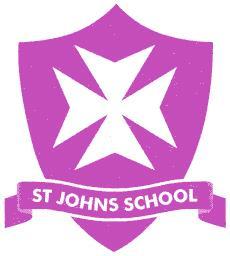 This term your child will be expected to learn the following mathematics fundamentals each week.  These will be informally assessed throughout the week. The aim is for your child to become fluent in these facts before the end of the year.   Ways to help your childSing counting songs and play board games.Practice counting from any number, forwards and backwards.Count objects and ask questions such as, how many if I have one more/less or ten more/less.Point out numbers when you see them and help your child read them.Count out toys/objects - how many if there is one more/less?wb: 13/9 (number sequencesFill in the next number ... 0, 1, 2,     , 1, 2, 3,    , 2, 3, 4,     ,  3, 4, 5,    ,4, 5, 6,    ,wb: 20/9(number sequences)Fill in the next number …5, 4, 3,    ,7, 6, 5,    ,8, 7, 6,    ,      4.   6, 5, 4,     ,      5.   4, 3, 2,    ,wb: 27/9 (number sequence - (forwards to 20)Fill in the next number …11, 12, 13,    ,16, 17, 18,    ,13, 14, 15,    ,14, 15, 16,   ,15, 16, 17,   ,wb: 4/10 (number sequence - backwards from 20)Fill in the next number …20, 19,    ,15, 14,     ,18, 17, 16,   ,13, 12, 11,   ,16, 15, 14,   ,wb: 11/10 (adding 0)3 + 0 =4 + 0 = 7 + 0 = 9 + 0 = 8 + 0 = 1 + 0 = 5 + 0 = 2 + 0 = 0 + 0 = wb: 18/10 (adding 1)0 + 1 = 3 + 1 =4 + 1 = 7 + 1 = 9 + 1 = 8 + 1 = 1 + 1 = 5 + 1 = 2 + 1 =6 + 1 = 